In the Family Court		Case No: [Case number]sitting at [Court name]Before [name of judge] in private on [date] at a [type of hearing]. The parties:	The applicant is [local authority] The 1st respondent is [name], the [relationship to child]The 2nd respondent is [name], the [relationship to child]The 3rd [[and] / [to] [insert (number so that each child is identified as a separate respondent)] respondent[s] [is] / [are] the child[ren] (by their children’s guardian [name])The intervenor is [name] [in person]Important NoticesConfidentiality warningsDuring the proceedings and after they have concluded no person shall publish information related to the proceedings including accounts of what has gone on in front of the judge, documents filed in the proceedings, transcripts or notes of evidence and submissions, and transcripts and notes of judgments (including extracts, quotations, or summaries of such documents). Any person who does so may be in contempt of court. Until the conclusion of the proceedings no person shall publish to the public at large or any section of the public without the court’s permission any material which is intended or likely to identify the child[ren] as being involved in these proceedings or an address or school as being that of the child[ren]. Any person who does so may be guilty of an offence.The exceptions to this are in Rules 12.73 or 12.75 or Practice Direction 12G of the Family Procedure Rules 2010.(if the discharge of the qlr is because the court has been unable to appoint one and decides to abandon further attempts to appoint a qlr, as a matter of good practice, the reasons for discharge should be very shortly recorded on the face of the order and/or in a short judgment.)IT IS ORDERED THAT:[The appointment of [name] as qualified legal representative is terminated on [date] at [time].][The direction made on [date of order] for the appointment of a qualified legal representative is discharged.]Dated [date]OrderChildren Act 1989The Domestic Abuse Act 2021OrderChildren Act 1989The Domestic Abuse Act 2021OrderChildren Act 1989The Domestic Abuse Act 2021The full name(s) of the childrenBoy or GirlDate(s) of Birth[insert][insert][insert][insert][insert][insert]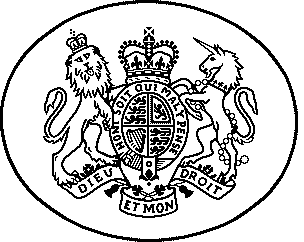 